Сварочный аппарат инверторного типа для конденсаторной сварки 
Pegasar 500 accu Insolation (Изоляция)
Технические характеристикиСтандартная комплектация:92-10-0510 Сварочный аппарат Pegasar 500 accu Insulation92-20-254 Сварочный пистолет CI 0392-40-091 Кабель массы 6,5 м88-23-484 Аккумуляторная батарея Accu 15088-24-466 Сумка для инструментаИнструкция по эксплуатации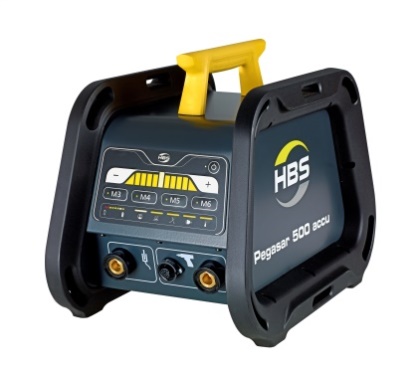 Для использования в производственных цехах, мастерских и строительных площадках.Сварка низкоуглеродистых, нержавеющих сталей и алюминия (гвозди, в т.ч. изоляционные)Цифровая панель управленияПростота в управлениееПитание от аккумуляторной батареи,  сети или от генератораСтепень защиты с аккумуляторной батареей IP44 (IP23 без)Малый вес и габаритыНаименование / ПараметрЗначение / ОписаниеМетод сваркиCD (конденсаторная сварка) 
Сварка с оплавлением кончика крепежа (контактный)Область применения / привариваемый крепёжгвозди Ø 2-3 мм;
изоляционные гвозди Ø 2 и 2,7 ммСкорость сваркиИзоляционные гвозди Ø 2,7 мм - 20 штук/мин.* *при заряде конденсаторной батареи 85 ВГвозди Ø 3 мм  - 20 штук/мин.* *при заряде конденсаторной батареи 90 ВВремя сварки1 – 3 мсекЕмкость100.000 µFЭнергия заряда500 WsНапряжение заряда конденсатора50-100 В (плавная регулировка)Характеристики АБ25,55 В / 5,7 Aч / 145,64 Втч (LiNiCoAIO2)Время зарядки АБ2,5 ч (максимум)Количество зарядок АБМинимум 400 зарядок ( 800 зарядок ≈60% начальной емкости АБ)ОхлаждениеВоздушное принудительное (вентилятор)Напряжение питания220 В, 50/60 ГцГабаритные размеры, ДхШхВ475 x 300 x 355 мм (с ручкой)Вес12,0 кг с АБ (10,7 кг без АБ)